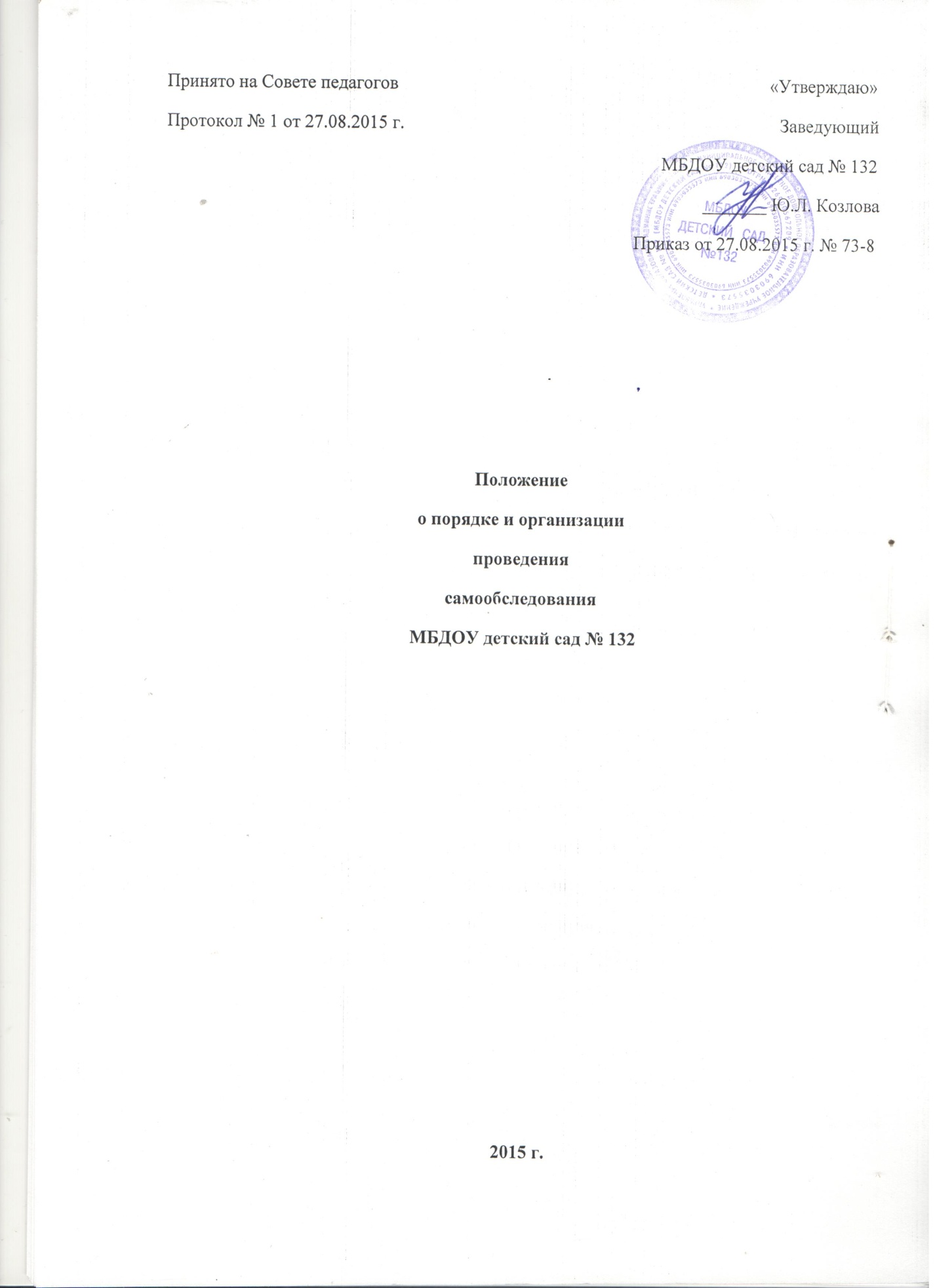 Принято на Совете педагогов                                                                                 «Утверждаю»Протокол № 1 от 27.08.2015 г.                                                                                  Заведующий                                                                                                            МБДОУ детский сад № 132                                                                                                                     _______ Ю.Л. Козлова                                                                                                      Приказ от 27.08.2015 г. № 73-8Положениео порядке и организации проведениясамообследования МБДОУ детский сад № 1322015 г.1.Общие положения 1.1.Настоящее Положение (далее Положение) устанавливает порядок подготовки и организацию проведения самообследования дошкольным образовательным учреждением.1.2. Положение разработано в соответствии с требованиями: - Федерального закона от 29 декабря 2012 г. N 273-ФЗ «Об образовании в Российской Федерации»; - Порядка проведения самообследования образовательной организацией, утверждённым приказом Министерства образования и науки РФ от 14 июня 2013 г. № 462; - Постановления Правительства РФ от 5 августа 2013 г. № 662 «Об осуществлении мониторинга системы образования». 1.3.Целями проведения самообследования являются обеспечение доступности и открытости информации о деятельности учреждения, а также подготовка отчета о результатах самообследования.1.4. Самообследование проводится дошкольным образовательным учреждением ежегодно. 1.5. Процедура самообследования включает в себя следующие этапы:- планирование и подготовку работ по самообследованию дошкольного образовательного учреждения; - организацию и проведение самообследования в дошкольным образовательным учреждением ;- обобщение полученных результатов и на их основе формирование отчета; - рассмотрение отчета органом управления дошкольным образовательным учреждением, к компетенции которого относится решение данного вопроса. 1.6.Сроки, форма проведения самообследования, состав лиц, привлекаемых для его проведения, определяются МБДОУ в порядке, установленном настоящим Положением.2.Планирование и подготовка работ по самообследованию дошкольным образовательным учреждением.2.1. Самообследование проводится по решению Совета педагогов МБДОУ. 2.2. Руководитель дошкольного образовательногоучреждения издает приказ о порядке, сроках проведения самообследования и составе комиссии по проведению самообследования (далее Комиссии). 2.3.Председателем Комиссии является руководитель МБДОУ, заместителем председателя Комиссии является заместитель руководителя (старший воспитатель). 2.4.Для проведения самообследования в состав Комиссии могут включаться: - представители Совета родителей (законных представителей) воспитанников и  родительской общественности; - члены представительных органов работников; - при необходимости представители иных органов и организаций. 2.5. При подготовке к проведению самообследования председатель Комиссии проводит организационное подготовительное совещание с членами Комиссии, на котором: - рассматривается и утверждается план проведения самообследования; - за каждым членом Комиссии закрепляются направления работы дошкольного образовательного учреждения, подлежащие изучению в процессе самообследования; - уточняются вопросы, подлежащие изучению и оценке в ходе самообследования; - председателем Комиссии или уполномоченным им лицом даётся развёрнутая информация о нормативно-правовой базе, используемой в ходе самообследования, о месте(ах) и времени, предоставления членам Комиссии необходимых документов и материалов для подготовки к проведению самообследования, о контактных лицах; - определяются сроки предварительного и окончательного рассмотрения на Комиссии результатов самообследования. 2.6. Председатель Комиссии на организационном подготовительном совещании определяет: - порядок взаимодействия между членами Комиссии и сотрудниками дошкольной образовательной организации в ходе самообследования; - ответственное лицо из числа членов Комиссии, которое будет обеспечивать координацию работы по направлениям самообследования, способствующее оперативному решению вопросов, которые будут возникать у членов Комиссии при проведении самообследования; - ответственное лицо за свод и оформление результатов самообследования дошкольного образовательного учреждения в виде отчета, включающего аналитическую часть и результаты анализа показателей деятельности учреждения, подлежащего самообследованию. 2.7. При подготовке к проведению самообследования в план проведения самообследования в обязательном порядке включается: 2.7.1. Проведение оценки: - образовательной деятельности, - системы управления дошкольным образовательным учреждением, - содержания и качества подготовки воспитанников, - организации учебного процесса, - качества кадрового, учебно-методического, библиотечно-информационного обеспечения, материально-технической базы, - функционирования внутренней системы оценки качества образования; - медицинского обеспечения дошкольного образовательного учреждения, системы охраны здоровья воспитанников; - организации питания; 2.7.2.Анализ показателей деятельности дошкольного образовательного учреждения, подлежащего самообследованию, устанавливаемых федеральным органом  исполнительной власти, осуществляющим функции по выработке государственной политики и нормативно-правовому регулированию в сфере образования; 2.7.3. Иные вопросы по решению Совета педагогов, председателя Комиссии, вышестоящих органов управления. 3.Организация и проведение самообследования в дошкольном образовательном учреждении3.1. Организация самообследования в дошкольном образовательном учреждении осуществляется в соответствии с планом по его проведению, принимаемом решением Комиссии. 3.2.При проведении самообследования даётся развёрнутая характеристика и оценка включённых в план самообследования направлений и вопросов. 3.3. При проведении оценки образовательной деятельности: 3.3.1. Даётся общая характеристика дошкольному образовательному учреждению: - полное наименование дошкольного образовательного учреждения, адрес, год ввода в эксплуатацию, с какого года находится на балансе учредителя, режим работы образовательного учреждения; - мощность дошкольного образовательного учреждения: плановая/фактическая; - комплектование групп: количество групп, в них воспитанников; порядок приёма и отчисления воспитанников, комплектования групп (книга движения воспитанников); 3.3.2. Представляется информация о наличии правоустанавливающих документов: - лицензия на право ведения образовательной деятельности (соблюдение сроков действия и контрольных нормативов); - свидетельство о внесении записи в Единый государственный реестр юридических лиц; - свидетельство о постановке на учет в налоговом органе;- устав дошкольного образовательного учреждения; - локальные акты, определённые уставом дошкольного образовательного учреждения (соответствие перечня и содержания Уставу учреждения и законодательству РФ, полнота, целесообразность); - свидетельство о государственной регистрации права оперативного управления муниципальным имуществом; - свидетельство о государственной регистрации права безвозмездного пользования на земельный участок; - наличие санитарно-эпидемиологического заключения на образовательную деятельность; - договор о взаимоотношениях между дошкольным образовательным учреждением и учредителем; 3.3.3.Представляется информация о документации МБДОУ: - наличие основных федеральных, региональных и муниципальных нормативно- правовых актов, регламентирующих работу МБДОУ; - договоры МБДОУ с родителями (законными представителями);  - личные дела воспитанников, Книги движения воспитанников, - Программа развития МБДОУ; - образовательные программы; - учебный план МБДОУ; - годовой календарный учебный график; - годовой план работы МБДОУ; - рабочие программы, планы воспитательно-образовательной работы педагогов МБДОУ (их соответствие основной образовательной программе дошкольного образования); - расписание НОД, режим дня, экспертное заключение ТУ Роспотребнадзора; - отчёты МБДОУ, справки по проверкам, - акты готовности МБДОУ к новому учебному году; - номенклатура дел МБДОУ; - журнал учета проверок должностными лицами органов государственного контроля; - документы, регламентирующие предоставление платных услуг, их соответствие установленным требованиям; 3.3.4.Представляется информация о документации дошкольного образовательного учреждения, касающейся трудовых отношений: - книги учёта личного состава, движения трудовых книжек и вкладышей к ним, трудовые книжки работников, личные дела работников; - приказы по личному составу, - трудовые договоры с работниками и дополнительные соглашения к трудовым договорам; - коллективный договор (в т.ч. приложения к коллективному договору); - правила внутреннего трудового распорядка; - штатное расписание МБДОУ (соответствие штата работников установленным требованиям, структура и штатная численность в соответствии с Уставом);- должностные инструкции работников; - журналы проведения инструктажа. 3.4. При проведении оценки системы управления дошкольным образовательным учреждением: 3.4.1.Даѐтся характеристика и оценка следующих вопросов: - характеристика сложившейся в МБДОУ системы управления; - оценка соответствия имеющейся структуры установленным законодательством об образовании компетенциям образовательной организации, а также уставным целям, задачам, и функциям МБОУ; - органы управления (персональные, коллегиальные), которыми представлена управленческая система дошкольного образовательного учреждения; - распределение административных обязанностей в педагогическом коллективе; - режим управления МБДОУ (в режиме функционирования, в режиме развития, опережающее управление, проектное управление и т.п.);  - содержание протоколов органов самоуправления образовательного учреждения, административно-групповых совещаний при заведующем МБДОУ; - каковы основные формы координации деятельности аппарата управления образовательного учреждения; - планирование и анализ учебно-воспитательной работы; - состояние педагогического анализа: анализ выполнения образовательной программы дошкольного образовательного учреждения, рабочих программ педагогов ,планов воспитательно-образовательной работы, рекомендации и их реализация; - каковы приоритеты развития системы управления дошкольного образовательного учреждения; - полнота и качество приказов руководителя МБДОУ по основной деятельности, по личному составу; - порядок разработки и принятия локальных нормативных актов, касающихся прав и интересов участников образовательных отношений (наличие таковых, частота обновления, принятие новых); 3.4.2. Даётся оценка результативности и эффективности действующей в учреждении системы управления, а именно: - как организована система контроля со стороны руководства МБДОУ и насколько она эффективна; является ли система контроля понятной всем участникам образовательных отношений; - как организована система взаимодействия с организациями-партнерами (наличие договоров об аренде, сотрудничестве, о взаимодействии, об оказании услуг и т.д.) для обеспечения образовательной деятельности; - какие инновационные методы и технологии управления применяются в МБДОУ; - использование современных информационно-коммуникативных технологий в управлении МБДОУ; - оценивается эффективность влияния системы управления на повышение качества образования; 3.4.3. Даётся оценка обеспечения координации деятельности педагогической, медицинской, и социальных служб дошкольного образовательного учреждения; 3.4.4. Даётся оценка работы социальной службы МБДОУ: наличие, качество и оценка полноты реализации плана работы с неблагополучными семьями; социальный паспорт МБДОУ, в т.ч. количество воспитанников из социально незащищённых семей;3.4.5. Даётся оценка организации взаимодействия семьи и МБДОУ:- организация информирования родителей (законных представителей) воспитанников о правах и обязанностях воспитанников, о правах, обязанностях и ответственности родителей (законных представителей) в сфере образования; - наличие, качество и реализация планов работы и протоколов Совета МБДОУ, Совета родителей; общих и групповых родительских собраний, родительского всеобуча (лектории, беседы и др. формы);  - обеспечение доступности для родителей локальных нормативных актов и иных нормативных документов; - содержание и организация работы сайта МБДОУ; 3.4.6. Даётся оценка организации работы по предоставлению льгот (наличие нормативной базы; количество льготников (из регионального/муниципального бюджетов); соблюдение законодательных норм). 3.5. При проведении оценки содержания и качества подготовки воспитанников: 3.5.1. Анализируются и оцениваются: - Программа развития МБДОУ; - образовательные программы; характеристика, структура образовательных программ: аналитическое обоснование программ, основные концептуальные подходы и приоритеты, цели и задачи; принципы построения образовательного процесса; прогнозируемый педагогический результат; анализ реализации образовательных программ; - рабочие программы по учебным предметам, курсам, дисциплинам, модулям; даётся оценка полноты реализации рабочих программ, их соответствие федеральным государственным требованиям (требованиям федерального государственного образовательного стандарта - ФГОС); - механизмы определения списка учебников, пособий, материалов в соответствии с утвержденными федеральными перечнями учебников, рекомендованных или допущенных к использованию в образовательном процессе; 3.5.2. Анализируется и оценивается состояние воспитательной работы, в том числе: - характеристика демографической и социально-экономической тенденции развития территории; - анализ качественного, социального состава родителей, характеристика семей (социальный паспорт общеобразовательного учреждения); - даётся характеристика системы воспитательной работы дошкольной образовательной организации (является ли воспитательная работа системой, а не формальным набором внеурочных мероприятий; какие из направлений воспитательной работы реализуются в учреждении; наличие специфичных именно для данного дошкольного образовательного учреждения, форм воспитательной работы); - мероприятия, направленные на повышение эффективности воспитательного процесса, проводимые дошкольной образовательной организацией совместно с учреждениями культуры; - создание развивающей среды в МБДОУ: наличие игровых уголков и уголков природы в соответствии с требованиями программы воспитания; - обеспеченность игрушками, дидактическим материалом; соответствие требованиям к оснащению и оборудованию кабинетов,- наличие специализированно оборудованных помещений; - наличие и соответствие требованиям СанПиН музыкального зала, спортивной площадки, групповых участков: физкультурной площадки; огорода; цветника; зелёных насаждений; состояние групповых площадок, игрового оборудования; - результативность системы воспитательной работы; 3.5.3. Анализируется и оценивается состояние дополнительного образования, в том числе: - программы дополнительного образования; - наличие необходимых условий, материально-технического, программно- методического, кадрового обеспечения для реализации программ дополнительного образования; - направленность реализуемых программ дополнительного образования детей; - охват воспитанников дополнительным образованием; - анализ эффективности реализации программ дополнительного образования; 3.5.4. Проводится анализ работы по изучению мнения участников образовательных отношений о деятельности дошкольной образовательной организации, в том числе: - изучение мнения участников образовательных отношений о МБДОУ, указать источник знаний о них; - анализ запросов потребителей образовательных услуг, пожеланий родителей (законных представителей) воспитанников, других заинтересованных лиц; - анализ используемых методов (анкетирование, собеседование, тестирование, другие) для сбора информации о мнениях участников образовательных отношений, периодичность использования таких методов; - применение для получения обратной связи таких форм как форум на сайте образовательного учреждения, интервьюирование, и другие; анализ полученных таким образом сведений о качестве подготовки и уровне развития воспитанников, условиях обучения и т.д.; - меры, которые были предприняты по результатам опросов участников образовательных отношений и оценка эффективности подобных мер; 3.5.5. Проводится анализ и даётся оценка качеству подготовки воспитанников, в том числе: - число воспитанников, для которых учебный план является слишком сложным полностью или частично (необходимо указать, с чем конкретно не справляются воспитанники); - указываются формы проведения промежуточной и итоговой оценки уровня развития воспитанников; - соответствие содержания, уровня и качества подготовки выпускников федеральным государственным требованиям (требованиям ФГОС); - достижения воспитанников по сравнению с их первоначальным уровнем; - достижение целевых ориентиров дошкольного образования в соответствии с требованиями федерального государственного образовательного стандарта; - наличие выбывших воспитанников без продолжения общего образования; - наличие воспитанников, оставленных на повторное обучение; - результаты мониторинга промежуточной и итоговой оценки уровня развития воспитанников.  3.6. При проведении оценки организации учебного процесса анализируются и оцениваются: - учебный план учреждения, его структура, характеристика; механизмы составления учебного плана; выполнение; - анализ нагрузки воспитанников; - годовой календарный учебный график учреждения; - расписание НОД; - анализ причин движения контингента воспитанников; - анализ форм работы с воспитанниками, имеющими особые образовательные потребности; - соблюдение принципа преемственности обучения (необходимо обратить внимание, не превышает ли численность воспитанников лицензионный норматив), сведения о наполняемости групп; - организация углублённого изучения предметов в дошкольной образовательной организации; - деятельность по формированию положительной мотивации обучения, развитию познавательной активности и интересов воспитанников; - создание максимально благоприятных условий для развития способностей, учёт возрастных, индивидуальных особенностей и потребностей воспитанников. 3.7. При проведении оценки качества кадрового обеспечения анализируется и оценивается: - профессиональный уровень кадров: количество педагогических работников, имеющих высшее (среднее специальное) образование, без педагогического образования; количество педагогических работников с высшей, первой квалификационной категорией, не имеющих квалификационной категории; стаж работы (до 5 лет, 10 лет, 15 лет, свыше 15 лет, от 50 до 55 лет, старше 55 лет); своевременность прохождения повышения квалификации; - количество педагогических работников, обучающихся в ВУЗах, имеющих учёную степень, учёное звание, государственные и отраслевые награды; - доля педагогических работников (%), работающих на штатной основе; - доля педагогических работников, имеющих базовое образование, соответствующее преподаваемым дисциплинам; - движение кадров за последние пять лет; -возрастной состав; -работа с молодыми специалистами (наличие нормативных и отчетных документов); -творческие достижения педагогов; - система работы по повышению квалификации и переподготовке педагогических работников и ее результативность; формы повышения профессионального мастерства; - количество педагогических работников, преподающих предмет не по специальности; - укомплектованность образовательного учреждения кадрами; средняя нагрузка на одного педагогического работника; - потребность в кадрах (сумма вакансий, планируемой убыли работников и количества планируемого увеличения штатов); - порядок установления заработной платы работников МБДОУ, в т. ч. надбавок к должностным окладам, порядка и размеров их премирования, стимулирующих выплат; заработная плата педагогических работников с учётом стимулирующей части оплаты труда; - состояние документации по аттестации педагогических работников: нормативные документы, копии документов о присвоении категории; записи в трудовых книжках. 3.8. При проведении оценки качества учебно-методического обеспечения анализируется и оценивается: - система методической работы МБДОУ (даётся её характеристика); - оценивается соответствие содержания методической работы задачам, стоящим перед ДОУ, в том числе в образовательной программе; - вопросы методической работы, которые ставятся и рассматриваются руководством МБДОУ, Советом педагогов, в других структурных подразделениях; - наличие методического совета и документов, регламентирующих его деятельность (положение, перспективные и годовые планы работы, анализ их выполнения); - формы организации методической работы; - содержание экспериментальной и инновационной деятельности (протоколы заседаний, решения экспертного совета) документация, связанная с этим направлением работы; - влияние осуществляемой методической работы на качество образования, рост методического мастерства педагогических работников; - работа по обобщению и распространению передового опыта; - наличие в МБДОУ публикаций методического характера, материалов с обобщением опыта работы лучших педагогических работников (указать конкретно); - оценка состояния в МБДОУ документации, регламентирующей методическую работу, и качества методической работы, пути ее совершенствования; - использование и совершенствование образовательных технологий, в т. ч. дистанционных (оказание практической помощи педагогическим работникам по внедрению новых технологий и методик в учебный процесс, привлечение к этой работе ВУЗов); - количество педагогических работников дошкольной образовательной организации, разработавших авторские программы, утверждённые на федеральном и региональном уровнях. 3.9. При проведении оценки качества библиотечно-информационного обеспечения анализируется и оценивается: - обеспеченность учебной, учебно-методической и художественной литературой; - наличие в МБДОУ библиотеки (нормативные документы, регламентирующие её деятельность); - общее количество единиц хранения фонда библиотеки;  - объем фонда учебной, учебно-методической, художественной литературы в библиотеке, пополнение и обновление фонда; - реальная обеспеченность на одного обучающегося основной учебной литературой по каждому циклу дисциплин, реализуемых образовательных программ; - обеспечено ли МБДОУ современной информационной базой (локальная сеть, выход в Интернет, электронная почта, электронный каталог, медиатека, электронные учебники и т.д.); - рациональность использования книжного фонда; - востребованность библиотечного фонда и информационной базы; - наличие сайта МБДОУ (соответствие установленным требованиям, порядок работы с сайтом), количественные характеристики посещаемости, форум; - обеспечение открытости и доступности информации о деятельности МБДОУ для заинтересованных лиц (наличие информации в СМИ, на сайте образовательного учреждения, информационные стенды (уголки), выставки, презентации и т.д.); 3.10. При проведении оценки качества материально-технической базы анализируется и оценивается: 3.10.1. Состояние и использование материально-технической базы, в том числе: - уровень социально-психологической комфортности образовательной среды; - соответствие лицензионному нормативу по площади на одного обучающегося; - площади, используемых для образовательного процесса (даётся их характеристика); - сведения о наличии зданий и помещений для организации образовательной деятельности; состоянии и назначение зданий и помещений, их площадь; - сведения о количестве и структуре технических средств обучения и т д; - сведения об обеспечение мебелью, инвентарём, посудой. - данные о поведении ремонтных работ в дошкольной образовательной организации (сколько запланировано и освоено бюджетных (внебюджетных) средств); - сведения об основных позитивных и негативных характеристиках в материально- техническом оснащении образовательного процесса; - меры по обеспечению развития материально-технической базы; - мероприятия по улучшение условий труда и быта педагогов. 3.10.2.Соблюдение в общеобразовательном учреждении мер противопожарной и антитеррористической безопасности, в том числе: - наличие автоматической пожарной сигнализации, средств пожаротушения, тревожной кнопки, камер слежения, договоров на обслуживание с соответствующими организациями; - акты о состоянии пожарной безопасности; - проведение учебно-тренировочных мероприятий по вопросам безопасности.3.10.3. Состояние территории МБДОУ, в том числе: - состояние ограждения и освещение участка; - наличие и состояние необходимых знаков дорожного движения при подъезде к МБДОУ; - оборудование хозяйственной площадки, состояние мусоросборника. 12 3.11. При оценке качества медицинского обеспечения дошкольного образовательного учреждения, системы охраны здоровья воспитанников анализируется и оценивается: - медицинское обслуживание, условия для лечебно-оздоровительной работы (наличие в образовательном учреждении лицензированного медицинского кабинета; договор с территориальным лечебно-профилактическим учреждением о порядке медицинского обслуживания воспитанников и сотрудников); - наличие медицинского кабинета, соответствие его СанПиН; - регулярность прохождения сотрудниками МБДОУ медицинских осмотров; - выполнение норматива наполняемости; - анализ заболеваемости воспитанников; - сведения о случаях травматизма, пищевых отравлений среди воспитанников; - выполнение предписаний надзорных органов; - соблюдение санитарно-гигиенического режима (состояние помещений, режим проветривания, температурный режим, водоснабжение и т.д.); - защита воспитанников от перегрузок, работа по созданию условий для сохранения и укрепления здоровья воспитанников (какими нормативными и методическими документами руководствуется МБДОУ в работе по данному направлению); - сбалансированность расписания с точки зрения соблюдения санитарных норм и представленных в нём занятий, обеспечивающих смену характера деятельности воспитанников; - соотношение учебной нагрузки программ дополнительного образования; - использование здоровьесберегающих технологий, отслеживание их эффективности (показать результативность, в т.ч. динамику состояния здоровья); - система работы по воспитанию здорового образа жизни; - динамика распределения воспитанников по группам здоровья; - понимание и соблюдение воспитанниками здорового образа жизни (наличие мероприятий, программ, обеспечивающих формирование у воспитанников навыков здорового образа жизни, работа по гигиеническому воспитанию); - объекты физической культуры - собственные (крытые, открытые, какова их площадь); арендуемые (что, на какой срок, наличие договоры); их использование в соответствии с расписанием; - состояние службы психолого-педагогического сопровождения в ДОУ; - состояние социально-психологической службы (цель и методы ее работы, результативность); - мероприятия по предупреждению нервно-эмоциональных и физических перегрузок у воспитанников. 3.12. При оценке качества организации питания анализируется и оценивается: - наличие собственной столовой, буфета; - работа администрации по контролю за качеством приготовления пищи; - договоры с различными организациями о порядке обеспечения питанием воспитанников и сотрудников (с кем, на какой срок, реквизиты правомочных документов); 13 - качество питания: калорийность, сбалансированность (соотношение белков/жиров/углеводов), соблюдение норм питания; разнообразие ассортимента продуктов; витаминизация, объём порций, наличие контрольного блюда; хранение проб (48, 24 часовое); объём порций; соблюдение питьевого режима; - наличие необходимой документации: приказы по организации питания, наличие графика получения питания, накопительная ведомость, журналы бракеража сырой и готовой продукции; 20-ти дневное меню, картотека блюд; таблицы: запрещённых продуктов, норм питания; список обучающихся, имеющих пищевую аллергию; - создание условий соблюдения правил техники безопасности на пищеблоке; - выполнение предписаний надзорных органов. 3.13. При проведении оценки функционирования внутренней системы оценки качества образования: 3.13.1.Осуществляется сбор и анализ информации о дошкольном образовании в соответствии с Перечнем, утверждённым постановлением Правительства РФ от 5 августа 2013 г. № 662 «Об осуществлении мониторинга системы образования»; 3.13.2. Анализируется и оценивается: - наличие документов, регламентирующих функционирование внутренней системы оценки качества образования; - наличие ответственного лица – представителя руководства дошкольного образовательного учреждения, ответственного за организацию функционирования внутренней системы оценки качества образования (приказ о назначении, регламент его работы – положение, порядок); - план работы МБДОУ по обеспечению функционирования внутренней системы оценки качества образования и его выполнение; - информированность участников образовательных отношений о функционировании внутренней системы оценки качества образования в МБДОУ; - проводимые мероприятия внутреннего контроля в рамках функционирования внутренней системы оценки качества образования; - проводимые корректирующие и предупреждающие действия в рамках функционирования внутренней системы оценки качества образования. 3.14. Анализ показателей деятельности МБДОУ, подлежащей самообследованию, устанавливаемых федеральным органом исполнительной власти, осуществляющим функции по выработке государственной политики и нормативно-правовому регулированию в сфере образования. Данный анализ выполняется по форме и в соответствии с требованиями, установленными федеральным органом исполнительной власти, осуществляющим функции по выработке государственной политики и нормативно-правовому регулированию в сфере образования.4.Обобщение полученных результатов и формирование отчета4.1. Информация, полученная в результате сбора сведений в соответствии с утверждённым планом самообследования, членами Комиссии передаётся лицу, ответственному за свод и оформление результатов самообследования дошкольного образовательного учреждения, не позднее чем за три дня до предварительного рассмотрения на Комиссии результатов самообследования. 4.2. Лицо ответственное, за свод и оформление результатов самообследования ДОО, обобщает полученные данные и оформляет их в виде отчёта, включающего аналитическую часть и результаты анализа показателей деятельности учреждения, подлежащего самообследованию (далее Отчёт). 4.3. Председатель Комиссии проводит заседание Комиссии, на котором происходит предварительное рассмотрение Отчёта: уточняются отдельные вопросы, высказываются мнения о необходимости сбора дополнительной информации, обсуждаются выводы и предложения по итогам самообследования. 4.4. С учётом поступивших от членов Комиссии предложений, рекомендаций и замечаний по Отчёту председатель Комиссии назначает срок для окончательного рассмотрения Отчёта. 4.5. После окончательного рассмотрения результатов самообследования итоговая форма Отчёта направляется на рассмотрение органа управления МБДОУ, к компетенции которого относится решение данного вопроса. 5. Ответственность5.1. Заместитель руководителя дошкольного образовательногоучреждения, педагогические работники несут ответственность за выполнение данного Положения в соответствии требованиями законодательства. 5.2. Ответственным лицом за организацию работы по данному Положению является руководитель дошкольного образовательного учреждения или уполномоченное им лицо.